В службе сопровождения «Согласие» можно получить следующую помощь:1. Психологическая:- информационное консультирование и психологическая поддержка опекунов (попечителей) по вопросам воспитания приемного ребенка, рекомендации по вопросам взаимодействия с ним;- консультирование детей, проживающих в семьях опекунов (попечителей) по широкому спектру вопросов: самопознание, отношения со сверстниками, выбор профессии, психологическая подготовка к экзаменам, работа со стрессом, развитие познавательных способностей, повышение социальной компетенции и пр.- Детско-родительское консультирование по актуальным вопросам отношений в семье: адаптация ребенка, трудности взаимодействия в семье, возрастные кризисы и др.2. Социально – педагогическая:- консультирование по формированию позитивных семейных отношений;- оказание помощи по подготовке ребёнка к переходу в замещающую семью и адаптации к условиям проживания в ней;- оказание помощи в формировании мотивации к учебной деятельности и здорового образа жизни;- повышение информированности подростков по вопросам профессионального самоопределения и построения профессиональной карьеры.3. Медицинская и юридическая консультации.Схема проезда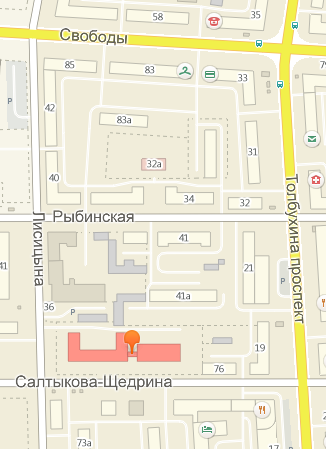 Мы находимся по адресу: 150014 г. Ярославль, ул. Салтыкова - Щедрина, 78E-mail: ddmxv@ list.ruСайт службы: ddmhv.edu.yar.ruСтраница ВКонтакте: http://vk.com/ddmhvТ. 26-06-78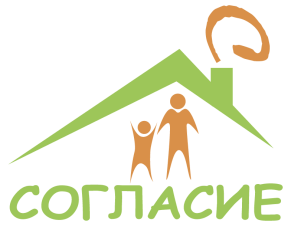 Служба сопровождения опекунов (попечителей) несовершеннолетних лиц «Согласие»В помощь родителюКак сделать воспитание ребенка более эффективным?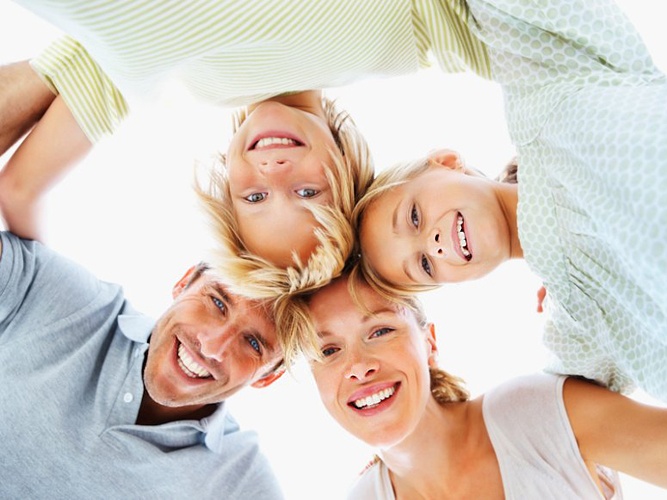 Ярославль2016Советы родителямтревожных  детей:Ошибки воспитания у родителей: - предъявляют завышенные требования, совершенно невыполнимые для ребенка;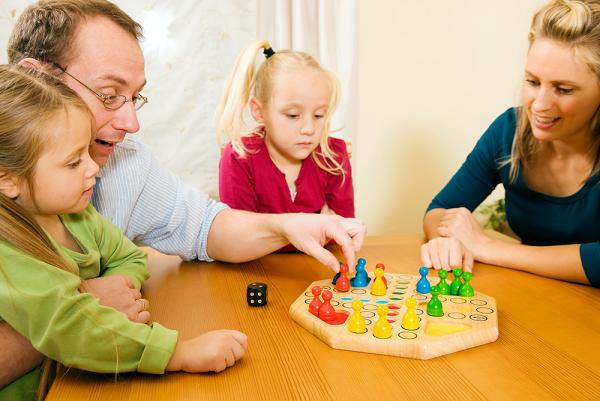  - стремясь уберечь своего ребенка от любых реальных и мнимых угроз его жизни и безопасности, формируют тем самым у него ощущение собственной беззащитности перед опасностями мира; - большое количество окриков, замечаний, одергиваний по отношению к ребенку.Рекомендации для родителей: - не предъявлять повышенные требования к ребенку; - как можно чаще давать позитивную оценку его действиям и поступкам; - чаще называть ребенка поимени; - хвалить его в присутствиидругих детей и взрослых; - быть последовательным в своих действиях, поощрениях инаказаниях; - не допускать семейных раз-ногласий в вопросах воспитания; - чаще использовать тактильныйконтакт с ребенком: поглаживатьего, обнимать и т.д. - как можно больше общаться, устраивать совместные праздникиа также походы в театр, зоопарк, на природу; - хорошо иметь домасобственных животных; - релаксационные упражнениясамостоятельно и совместно с ребенком; - демонстрируйте образцы;уверенного поведения, будьтево всем примером ребенку; - не унижайте ребенка, наказывая его; - способствуйте повышениюсамооценки ребенка; - не сравнивайте ребенка с окружающими; - при необходимости обращайтесь запомощью к специалисту.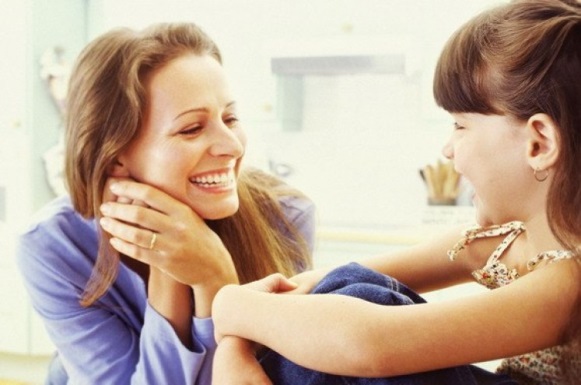 